Handlingsplan for kystlynghei i Rogaland – utvalde områdeRogaland er med klar margin det fylket  som har registrert mest kystlynghei, denne er i høg grad svært viktig(A). Det er samstundes  det største husdyrfylket der ein vesentleg del av husdyra kan nytta slikt utmarksbeite.  Kystlyngheiane er sterkt trua av vindkraftutbygging, oppgjødsling,  oppdyrking, nitrogennedfall og tilgroing. Aktiv skjøtsel (beiting og brenning) er avgjerande for å stoppa tilgroing, men truleg  og eigna til å dempa negative verknader av nitrogennedfallet. Det hastar derfor med å koma ut med å stimulera og  motivera til å ta vare på,  bruka og skjøtta desse heiane.  Fylkesmannen har i samråd med skjøtselsgruppa for kulturlandskap i fylket vald ut 4 større kystlyngheiområde som ein vil prioritera  i  handlingsplanen for kystlynghei  i  Rogaland.  Ein har lagt  stor vekt både på reint naturfaglege kriterium som verdi for trua artar som klokkesøte og hubro. Det er også lagt vekt på utsiktene til å ta vare på større område og kvar det er størst behov for aktiv stimulering for å koma i gang med omfattande skjøtsel.  Nr 1 og 3 er framheva i  det nasjonale fagunderlaget  for Handlingsplan for kystlynghei (HPK) utarbeidd av Lyngheisenteret og Universitetet i Bergen.  Sør-Karmøy  Omfattar områda  i Naturbase sør  for Blikshavn (Blikshavn-Hovdastad-Dale-Tjøstheim), sør  for Burmavegen vest for dette(Natterhuksmyr-Ytre Holmavatn) og rundt Mjåvatn og Reiarsvatn (Sør-Stokke –Blikshavn-Mjåvatn).  Det første området er peika ut som referanseområde i fagunderlaget for HPK, omtalt som ”Blikshavn/Dale” Området nord for Burmavegen og vest for Stiklene er  i hovudsak og ope, ugjødsla og klausulert som drikkevatn,  men  noko tilgrodd med einer og buskfuru. Verdien bør avklarast, og arealet er ikkje med i denne omgangen.  Store, lågtliggande, lausmasserike heiareal med uvanleg stort innslag av tørrheiar, purpurlyngheiar, ofte  utrerike, og myr, frå fattig til ekstremrik.  Innslaget av raudlisteartar er og uvanleg stort, med purpurlyng (nær trua), solblom ( sårbar), bustsevaks og dverglin (begge sterkt trua).  Særleg viktig område for hubro (sterkt trua), siste området med orrfugl på Karmøy.  Serpentinberg fører til spesielle vegetasjonstypar, m.a. sig dominerte av brunskjene (nær trua). Delar av området er i aktiv bruk med lyngbrenning og beiting med sau og storfe.  Andre delar er ute av bruk. Der er gitt store tilskot frå Direktoratet for naturforvaltning til inngjerding av eit stort område sør for Burmavegen , dette arbeidet er i gang. Ognaheia (nord og sør)Søre del av det største kartlagte kystlyngheiområdet i landet, omtalt som ”Lakssvelafjellet”    og ”Ognadalen-Hellvik” i Naturbasen. Fagunderlag-HPK vurderer det som aktuelt å velja ut delar av dette store området som referanseområde.  I nesten heile den nordre delen er  det planlagt  vindkraftverk.  Store lågtliggande areal med anortositt-berggrunn  og  utlauparar ut mot  kysten og Jærstrendene.  Fuktheiar dominerer, dels tidlegare utslåttar med mykje blåtopp.  Viktig område  for klokkesøte (sårbar)  og hubro (sterkt trua). I sørhellingar finst nokre stader  vindsliten eikeskog, både rik (Smøråsen) og gammal (Raballia naturreservat). Delar av området er beita med sau og ungdyr, andre delar er for lite beita. Det er laga tre skjøtselsplanar innan området.  Den korte avstanden til dei viktige sanddyneområda i Ogna –Brusandområdet og våtmark i Bjårvatnet kan gjera området særleg verdifullt for mange artar.  Søre Eigerøy Referanseområde i  fagunderlaget-HPK.  Typisk anortositthei  der anortosittplanet nærmar seg havflata slik art kysten ikkje er bratt. Dominert av fukthei med klokkesøte (sårbar) , men også med fattigmyr og tørr røsslynghei.  Bustsmyle (sårbar)  ved tjørn.  Offentleg friluftsområde i søraust, elles ein del hytter med veg.  Det meste er velskjøtta med utegangarsau, kvit sau og storfe. Det er i 2012 laga skjøtselsplan og gitt tilskot til å utvida det inngjerda og skjøtta arealet vesentleg.   Sokndal-sør  Typisk  anortositthei sør for Jøssingfjord mellom  RV44 og sjøen.  Omfattar   området  Regsheia Sandheia ved Stora Mjelkevatnet    i Naturbasen.  Anortosittplanet ligg på rundt 200 m.  slik at det blir ein bratt, urørt kyst mot ope hav.  Fukthei rik på klokkesøte dominerer, medan open anortosittgrus og tørrhei med skogfiol skaper variasjon.  Viktig område for hubro. Noko bjørke-pionerskog og restar av gammalskog (Målsjuvet naturreservat).  Solblom og den sterkt sørlege arten firtann finst i heia, kanskje i tidlegare utmarksslåtter.   Nedlagde gardar , Reg og Mål,  med engsamfunn, på Reg er engskjøtselen teken opp frå 2010.  Det er i 2012 laga skjøtselsplan og gitt tilskot til inngjerding  for den nordre delen  på Dydland, skjøtselsplan  på Regheia  er under arbeiding. Det er også gitt tilskot til å halda utegangarsau på Mål.  Andre områdeFagunderlaget –HPK nemner Synesvarden landskapsvernområde som eit aktuelt referanseområde.  Det er stor interesse for å beita her, og statusen som verneområde bør vera tilstrekkeleg for å sikra kvalitet på skjøtsel , overvaking og anna forvaltning. Det er derfor ikkje teke med handlingsplanen.  Førland-Sletthei landskapsvernområde som truleg er representativt for dei indre heiane i Dalane og Vest-Agder, har og ein tilfredsstillande status gjennom vern, aktiv skjøtsel og ein særleg tilskotssat i RMP.  Kystlyngheiane på Rennesøy har og ei god oppfyljing og finansiering som utvald kulturlandskap i jordbruket/RMP og skjøtselsplanar med avtalar. Arealomfang . Areal og markslag frå AR5  i dei fire utvalde kystlyngheiområda, to av dei med to delområde.  Teljande beiteareal er summen av open fastmark og myr.  Bart fjell og ope vatn er ein vesentleg del av totalarealet i nokre område. og grunnlendt mark slik at bart fjell, vatn m.m. er halde utanfor. Det er realistisk å gjera tilsvarande utrekningar på eigedomsnivå i eit kartprogram. 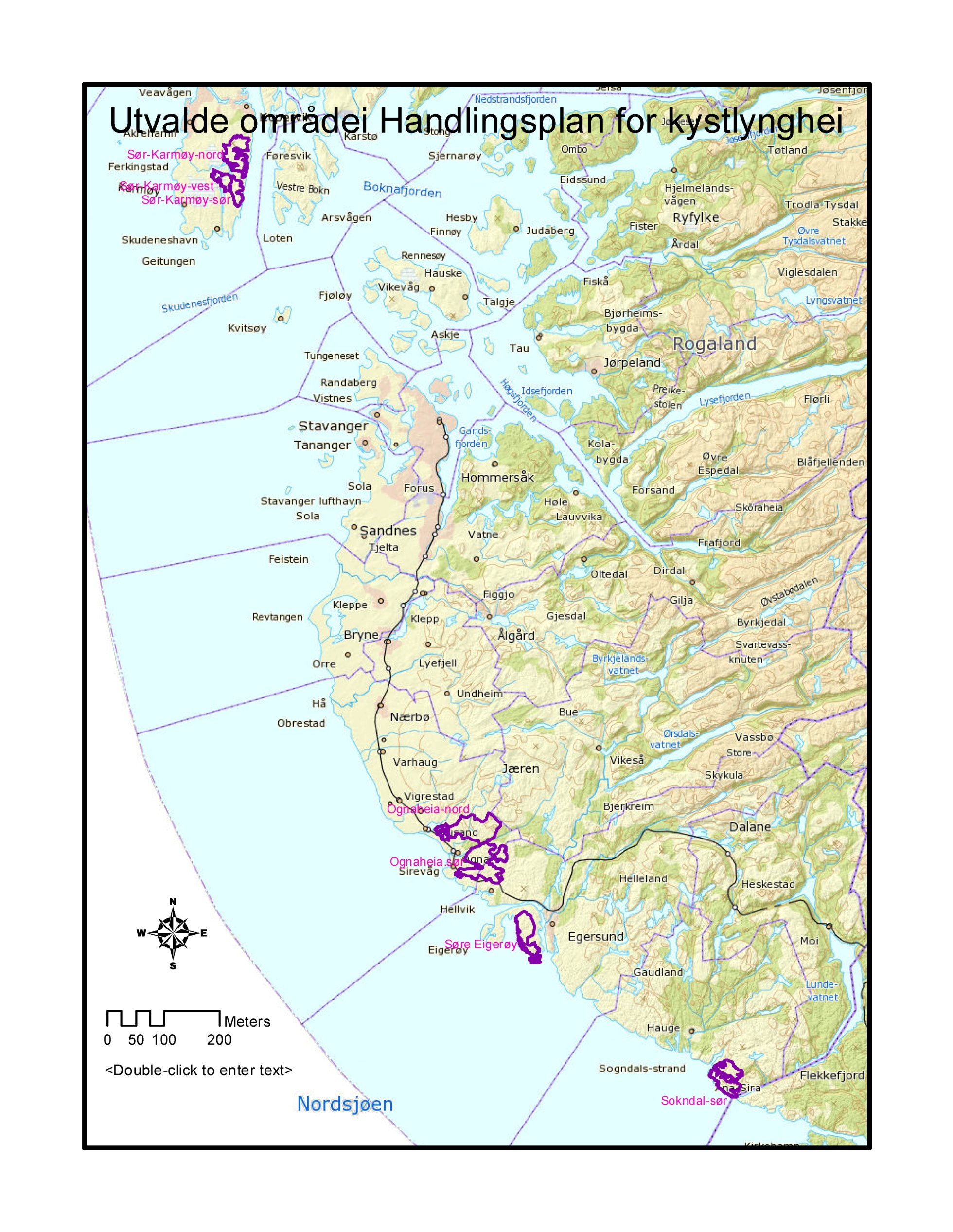 totalarealOpen fastmarkMyrTeljande beitearealSkogSør-Karmøy-sør/vest(1)5 7714 2716344 9050Sør-Karmøy-Nord (1)7 9456 3845186 90211Søre Eigerøy (3)7 9426 4332346 66715Sokndal-sør (4)8 3644 097144 111119Ognaheia sør (2)14 1879 49984410 34398Ognaheia nord (2)14 1879 62690610 532261 Sum58 39640 3103 15043 460504